Классный час в 4а классе «Борьба с терроризмом»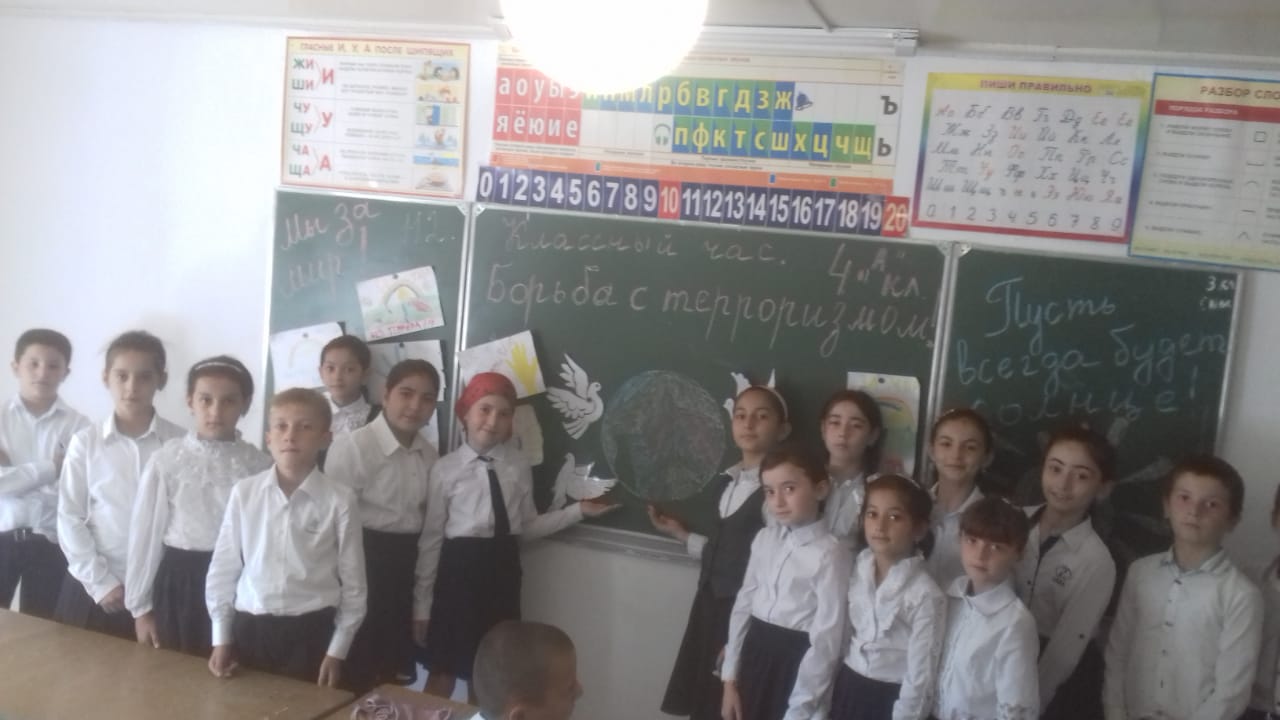                                                             11.09.2018г. 